PLUMLEY WITH TOFT & BEXTON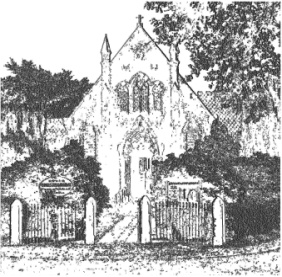 PARISH COUNCIL9th October  2020MINUTES OF THE MEETING OF THE PARISH COUNCIL HELD ONWEDNESDAY 7th October  2020 at 8.00 pm Remote meeting via Zoom - to join Meeting ID: 896 1018 1086 
Passcode: 538927 
Cllrs in attendance: G Coates (Chairing the meeting) D Nichols, S Wharfe, S Jones, J Wright, V L Roxby, S Crossman, A Thompson, R Raphael, M Asquith CECApologies To receive and accept apologies for absence from those members unable to attend.Apologies were received from Cllrs A Gabbott and A Shaw Declaration of interests To receive from Councillors any declarations of pecuniary and non-pecuniary interestsNon related to this meetingRoad Closure Sudlow Lane, Tabley SuperiorTo agree proposed delegated authority for handling issues relating to the potential impact of the Sudlow Lane Road Closure PTB/22/1920 Resolved to delegate the authority to Cllr D Nichols, supported by G Coates to generate information for the Clerk on matters relating to the closure of Sudlow Lane 